Зимнее содержание автомобильных дорог представляет собой комплекс мероприятий, включающий: защиту дорог от снежных заносов; очистку дорог от снега; борьбу с зимней скользкостью. Эти мероприятия должны обеспечивать бесперебойное и безопасное движение автомобилей. Специальная техника проходя по своему маршруту, прежде всего обрабатывает те места, которые потенциально являются наиболее опасными. Это достаточно крутые повороты, а также подъёмы и спуски.01.02.2019. проведены работы по очистке дорожного полотна ул. Нагорная, ул. Ухтомского.05.02.2019.  проведены работы  по удалению наледи с дорожного полотна на  ул. Ленина, ул. Льва Толстого с задействованием специальной техники:  Грейдера ГС 1402, КДМ на базе ЗИЛ 4331.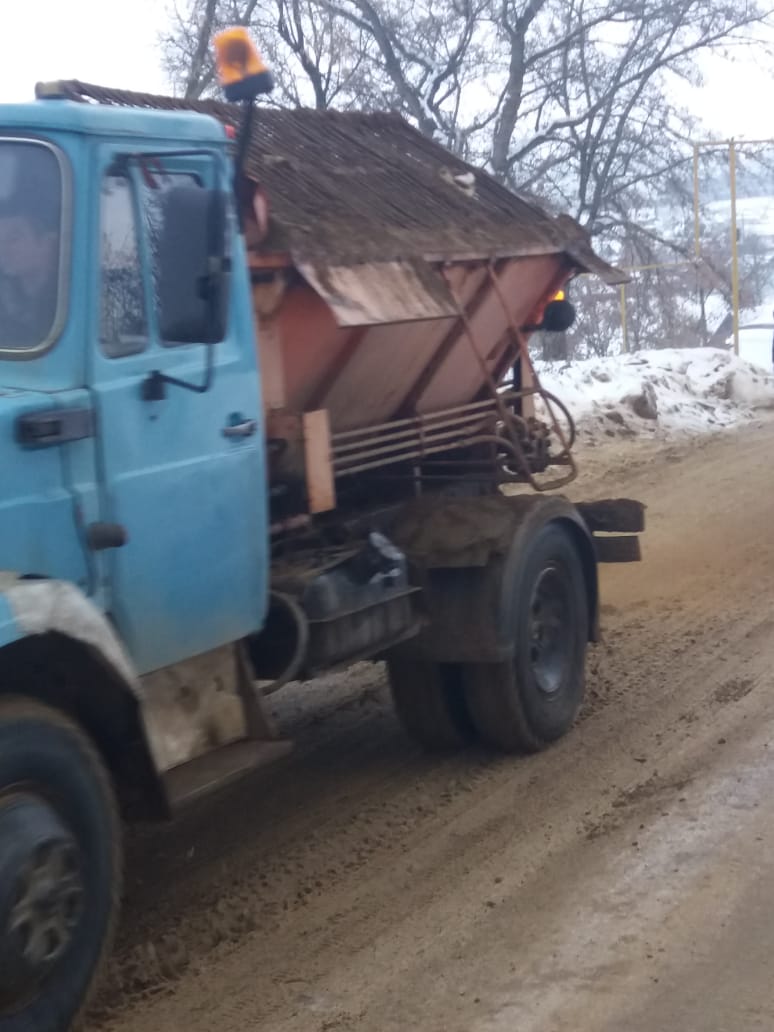 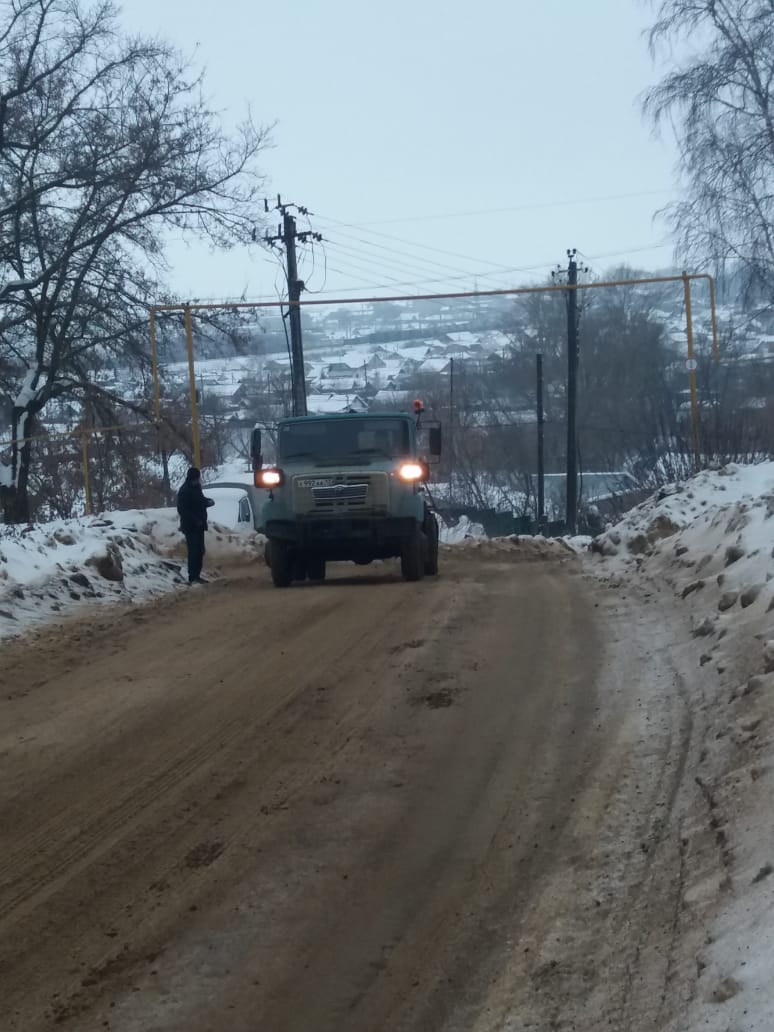 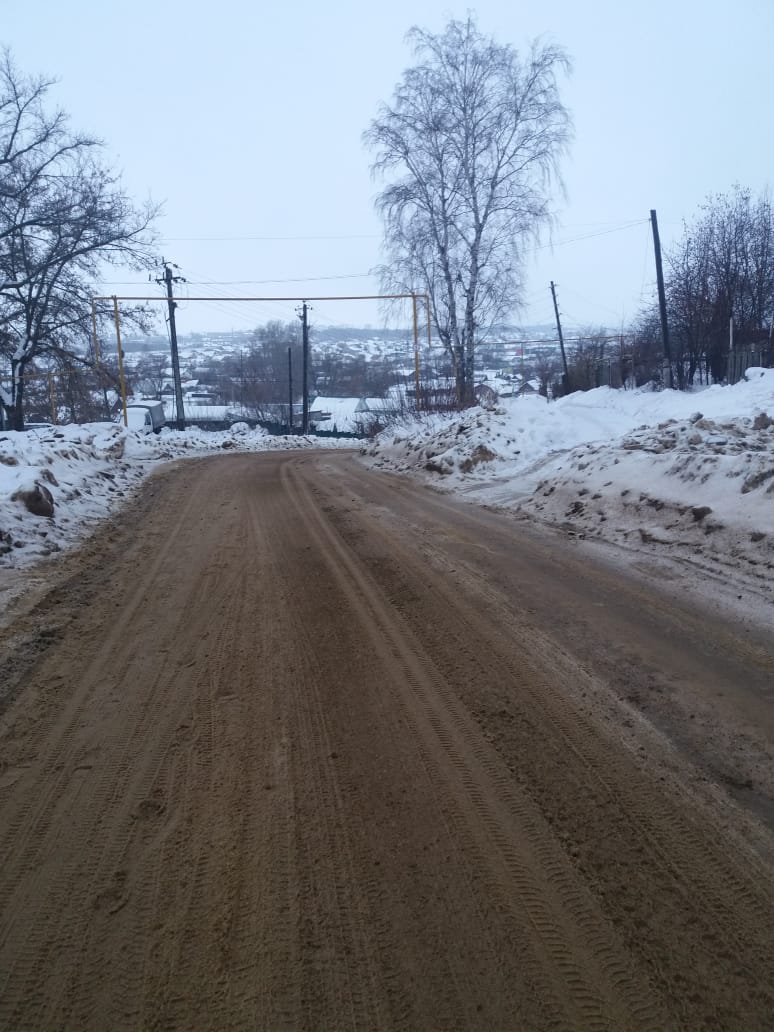 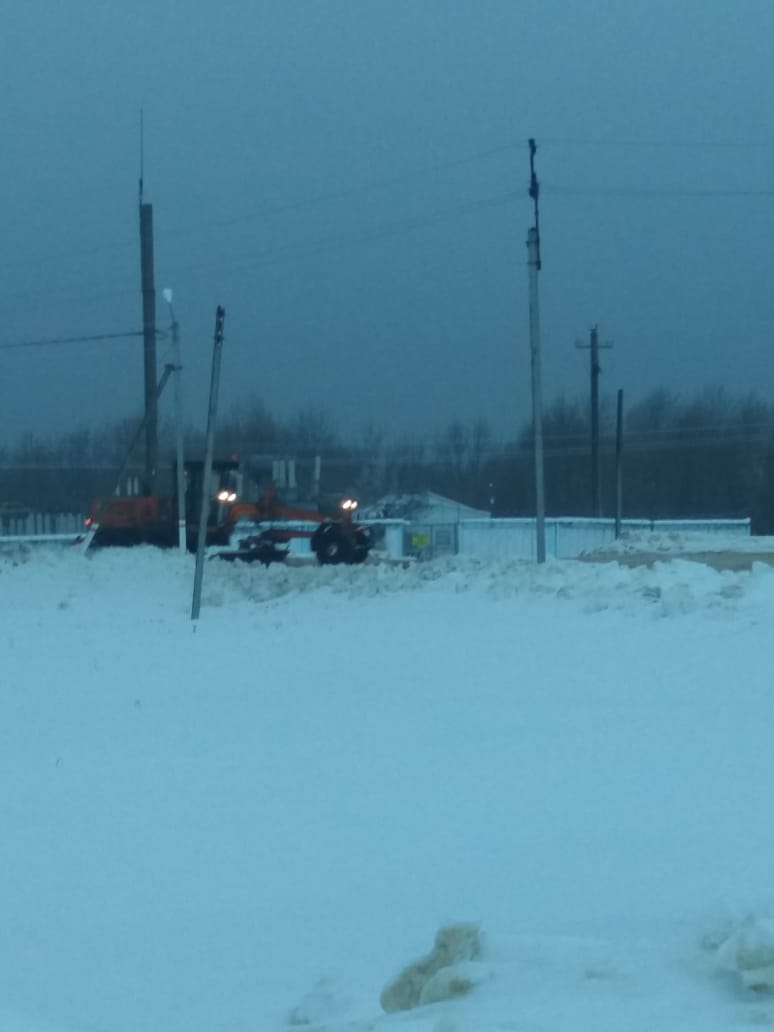 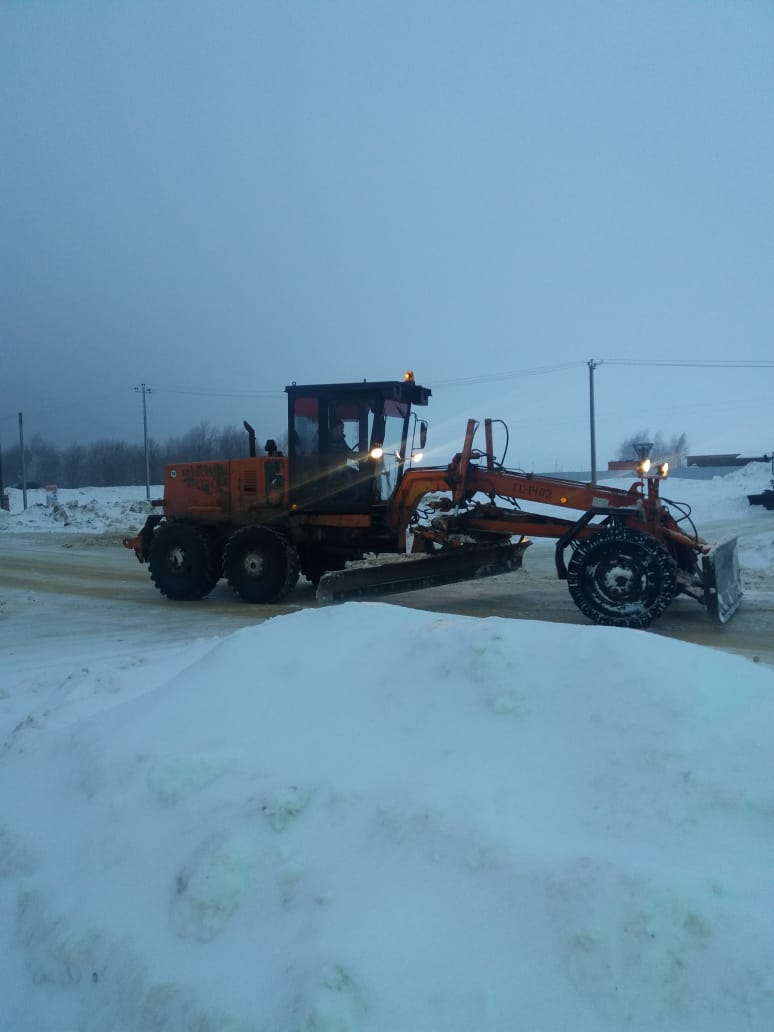 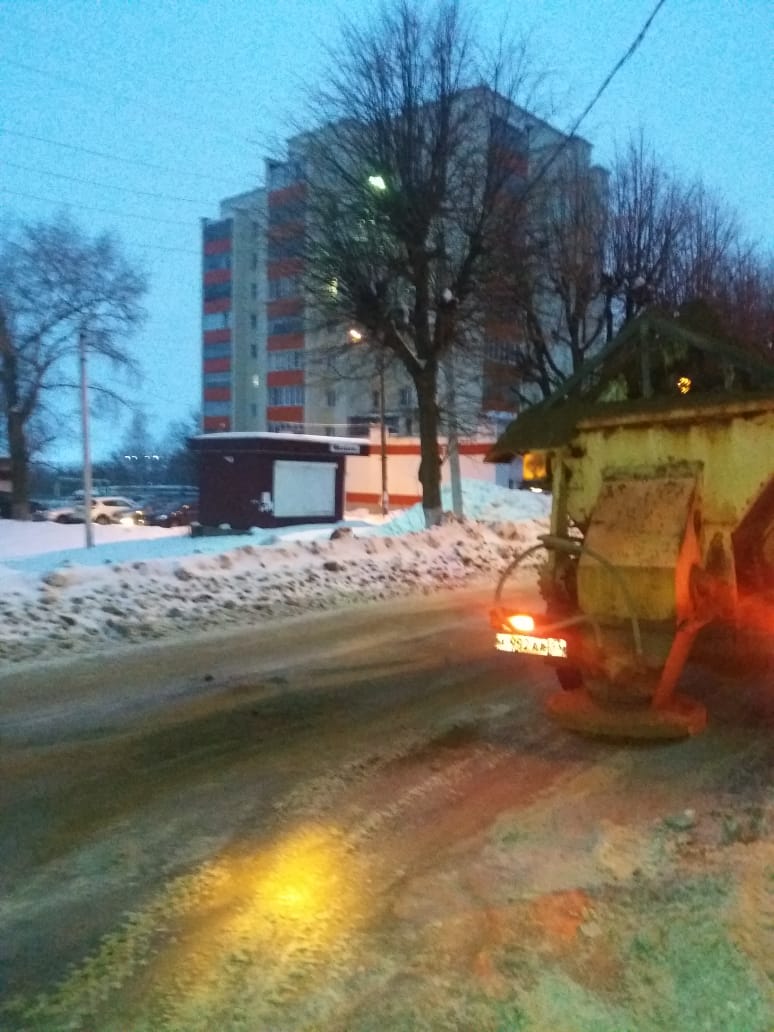 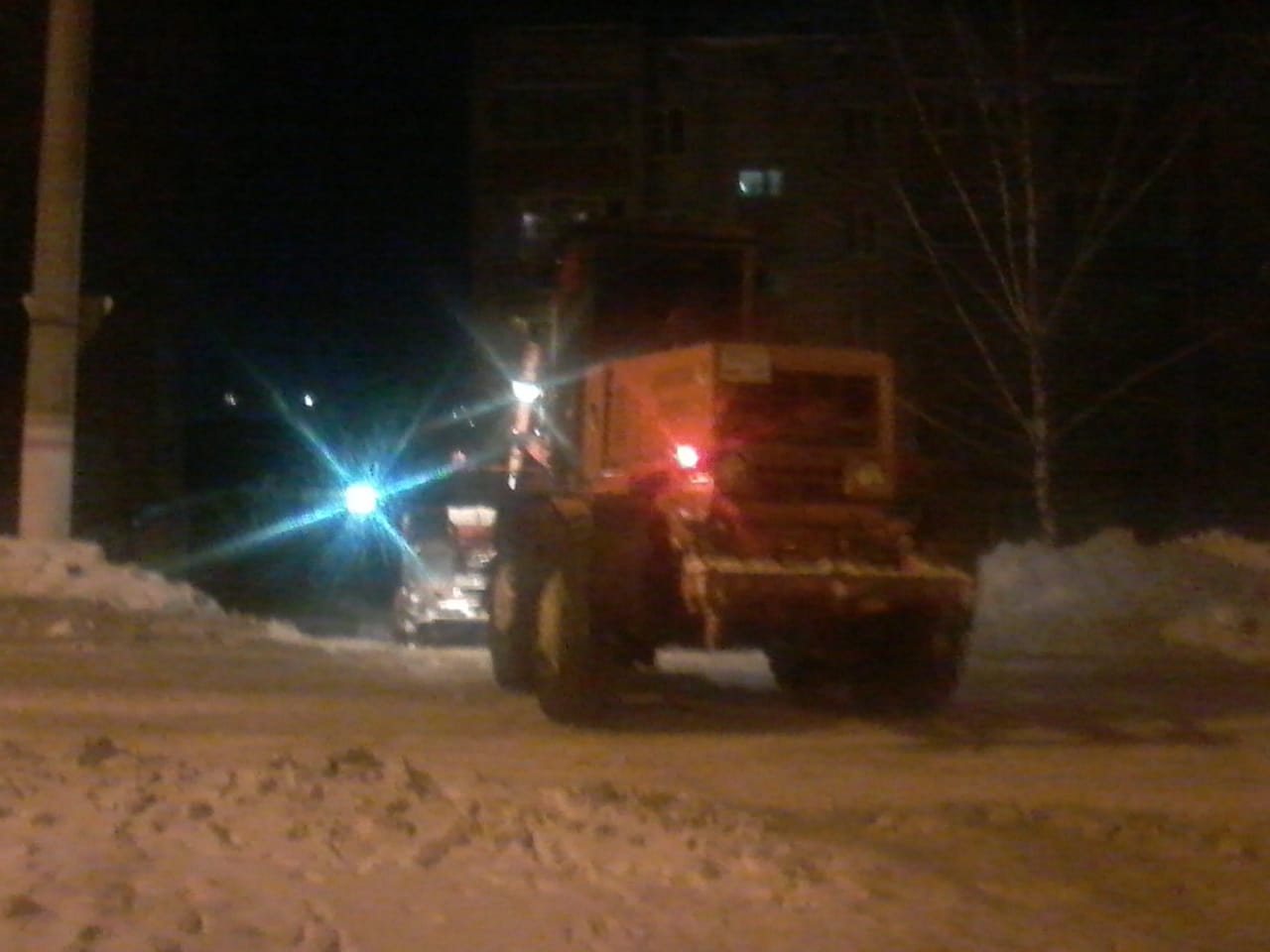 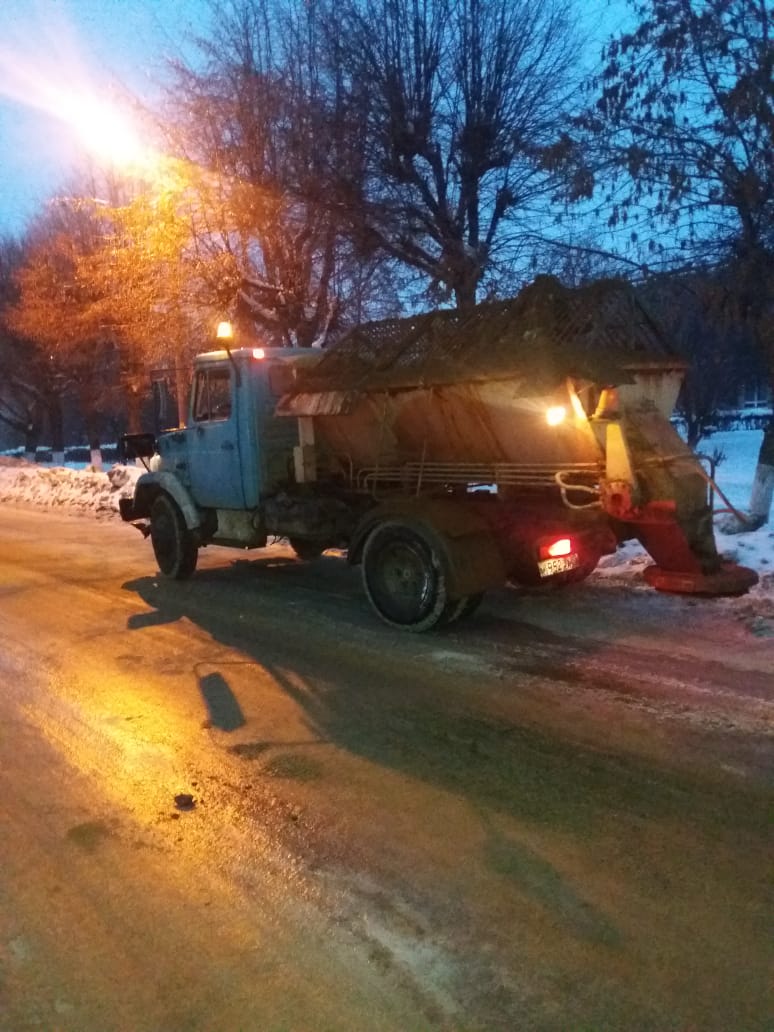 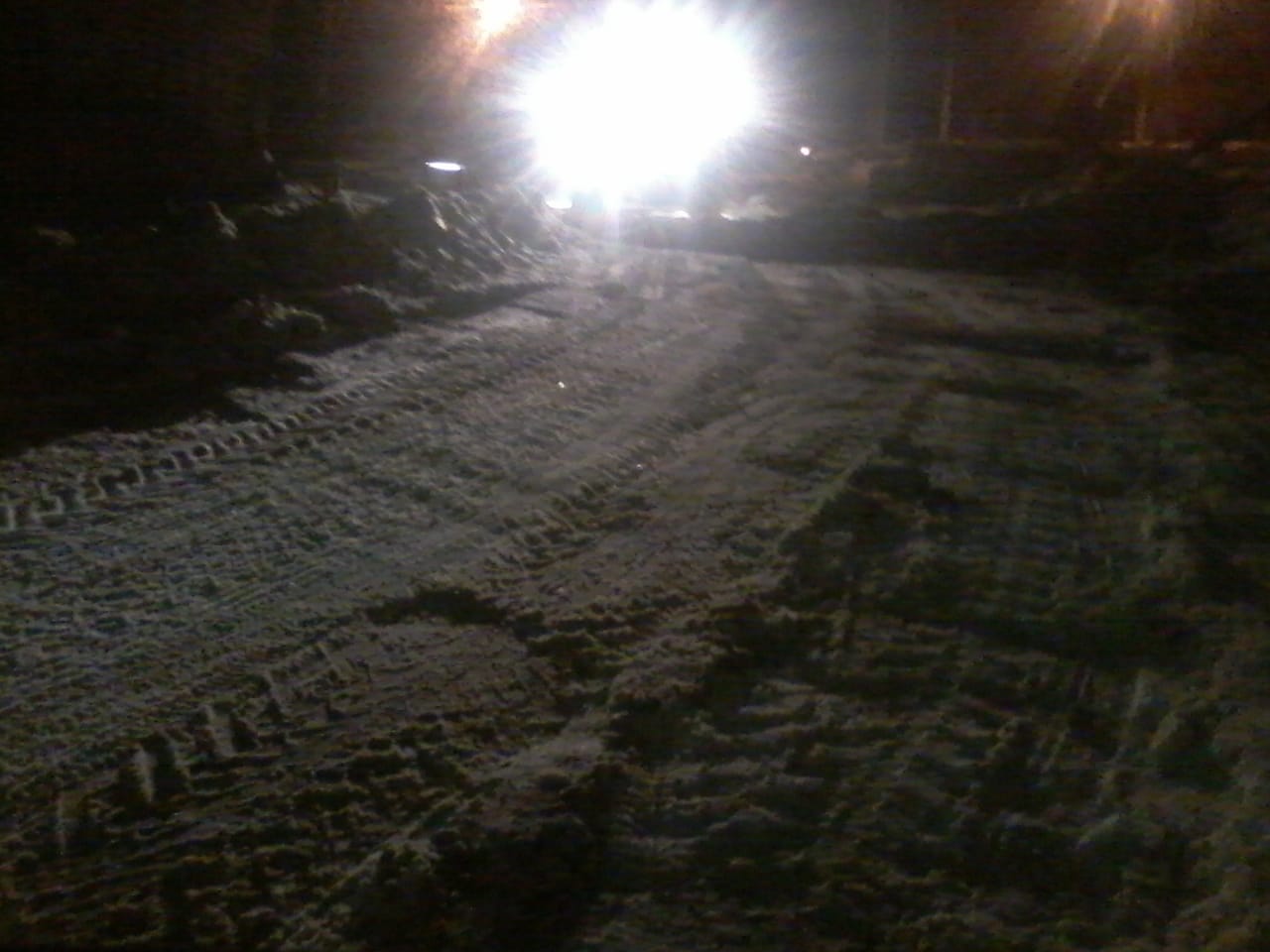 